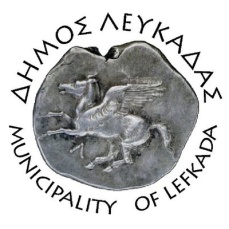 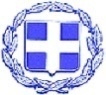 ΕΛΛΗΝΙΚΗ ΔΗΜΟΚΡΑΤΙΑ    ΔΗΜΟΣ ΛΕΥΚΑΔΑΣ  Λευκάδα, 6/12/2022ΔΕΛΤΙΟ ΤΥΠΟΥΟ δήμαρχος Λευκάδας Χαράλαμπος Καλός υπέγραψε εργολαβική σύμβαση με τoν κ. Ηλία Περδικάρη, ανάδοχο του έργου: «ΑΠΟΚΑΤΑΣΤΑΣΗ ΚΟΙΜΗΤΗΡΙΟΥ ΝΙΚΙΑΝΑΣ», με προϋπολογισμό 43.505,90€, και χρηματοδότηση από τη ΣΑΤΑ.Συγκεκριμένα θα πραγματοποιηθούν οι κάτωθι εργασίες συντήρησης και αποκατάστασης του δημοτικού κοιμητηρίου Νικιάνας δήμου Λευκάδας:κατασκευή περιμετρικά του κοιμητηρίου  αργολιθοδομής συνολικού μήκους 103 μέτρων και διαμόρφωση της όψης τηςδιαμόρφωση  τριών επιπέδων όπου θα στηριχθούν από αργολιθοδομέςκατασκευή σκαλοπατιών μεταξύ των επιπέδων για την διευκόλυνση της πρόσβασηςπρομήθεια και διάστρωση κατάλληλου χώματοςΠέραν της δημιουργίας νέων ταφικών θέσεων, που θα εξυπηρετήσουν τις αυξανόμενες ανάγκες της τοπικής κοινότητας,  θα βελτιωθεί και αισθητικά η εικόνα του κοιμητηρίου.						ΑΠΟ ΤΟΝ ΔΗΜΟ ΛΕΥΚΑΔΑΣ